Zrenjanin:  08.09.2017.   Del. broj:   13 – 1715         OBAVEŠTENJEO ZAKLJUČENOM UGOVORU1.Naručilac: OPŠTA BOLNICA “Đorđe Joanović” Zrenjanin, dr Vase Savića broj 5, Zrenjanin               www.bolnica.org.rs2. Redni  broj nabavke:  JNMV 24/20173. Predmet javne nabavke: usluge – ispitivanje uslova radne okolineNaziv i oznaka  iz opšteg rečnika nabavke: – 90742100 – Usluge kontrole buke                                                                                - 90731000 – Usluge u vezi sa zagađenjem vazduha                                                                      Ugovorena vrednost:  562.480,00 din. bez PDV-a Kriterijum za dodelu ugovora:  najniža ponuđena cena Broj primljenih ponuda: 1Najviša i najniža ponuđena cena: najviša ponuđena cena:   562.480,00 din. bez PDV-anajniža ponuđena cena:   562.480,00 din. bez PDV-aNajviša i najniža ponuđena cena kod prihvatljivih ponuda:Najviša ponuđena cena :  562.480,00 din. bez PDV-aNajniža ponuđena cena:   562.480,00 din. bez PDV-aDatum donošenja Odluke o dodeli ugovora: 01.09.2017.godineDatum zaključenja ugovora:  04.09.2017. godinePodaci o izabranom ponuđaču:2. ZAVOD ZA ZDRAVSTVENU ZAŠTITU RADNIKA NOVI SAD, Futoška 121, koga zastupa Prim. dr Radovan LatinovićŠifra delatnosti:	8690	Matični broj:     	08246939PIB broj:            	100453694Tekući račun:		840-555667-72Tel/fax:			021-6624128   Period važenja ugovora: 12 meseci                                		                                        KOMISIJA ZA JN 24/2017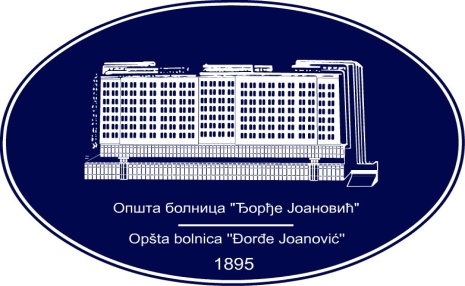 REPUBLIKA SRBIJA - AP VOJVODINAOPŠTA BOLNICA “Đorđe Joanović”Zrenjanin, ul. Dr Vase Savića br. 5Tel: (023) 536-930; centrala 513-200; lokal 3204Fax: (023) 564-104PIB 105539565    matični broj: 08887535Žiro račun kod Uprave za javna plaćanja 840-17661-10E-mail: bolnicazr@ptt.rs        www.bolnica.org.rs